21 июня в 13-00 на базе школы №28 для ребят летнего лагеря прошел тематический час «История театра в России» с постановкой сказки «Приключения мышки». Культорганизатор Дома культуры «Победа» Максакова Г.Ю. в интересной и увлекательной форме рассказала ребятам о возникновении театра в России, и предложила самим детям участие в кукольной постановке героями сказки. 	Все участники мероприятия получили много приятных эмоций и решили такие встречи сделать традицией школы и Дома культуры «Победа».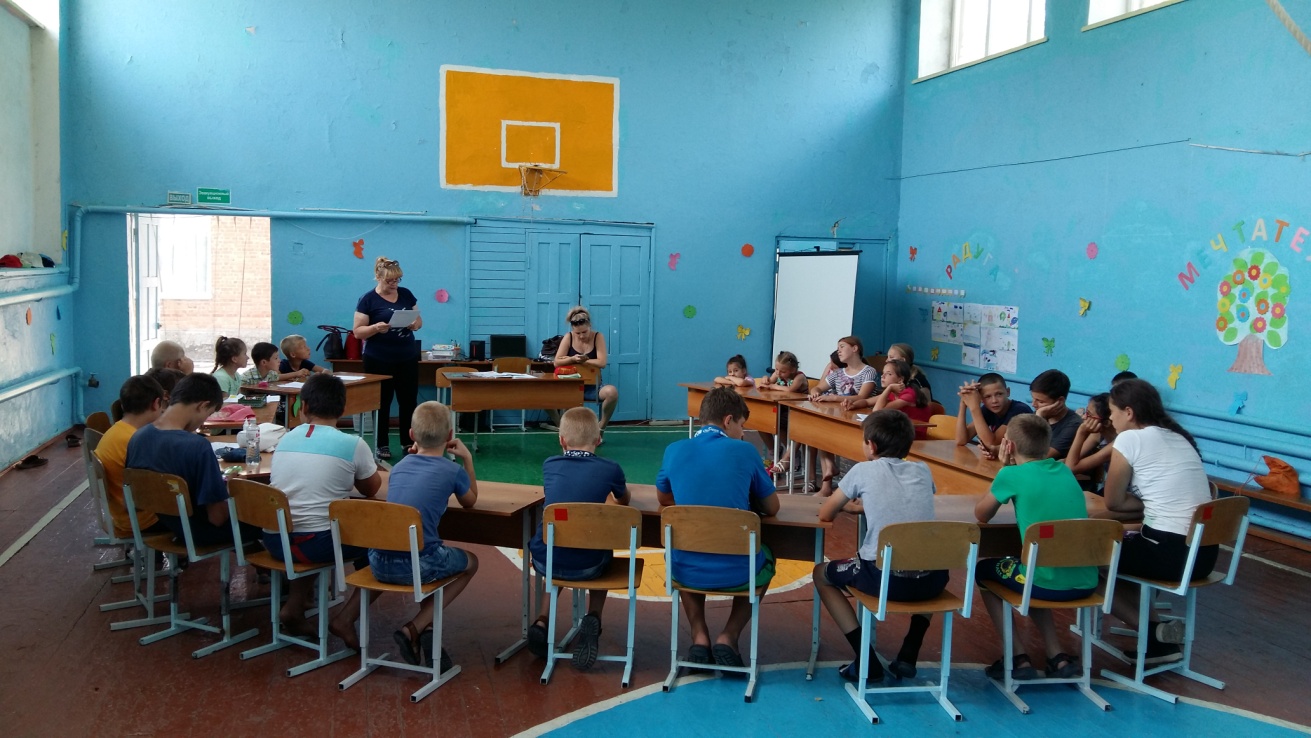 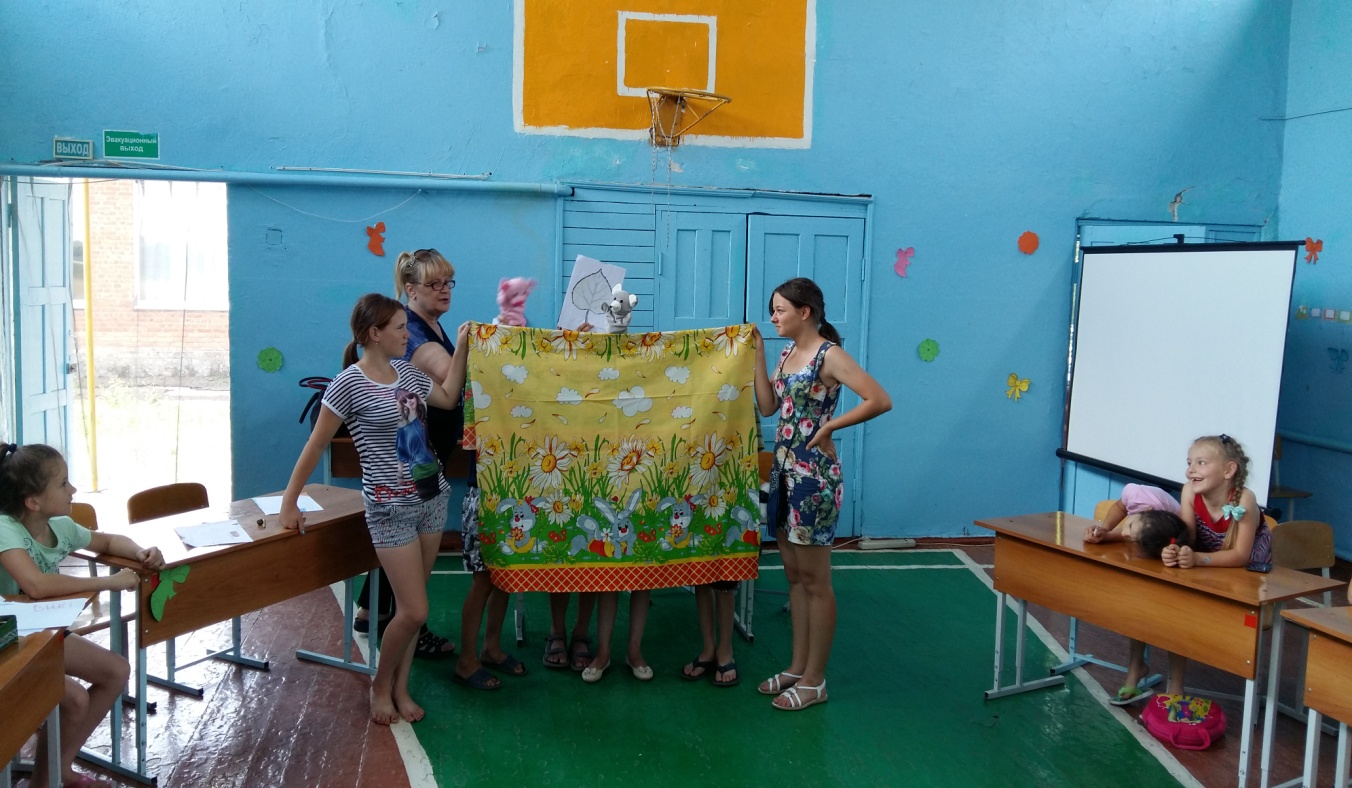 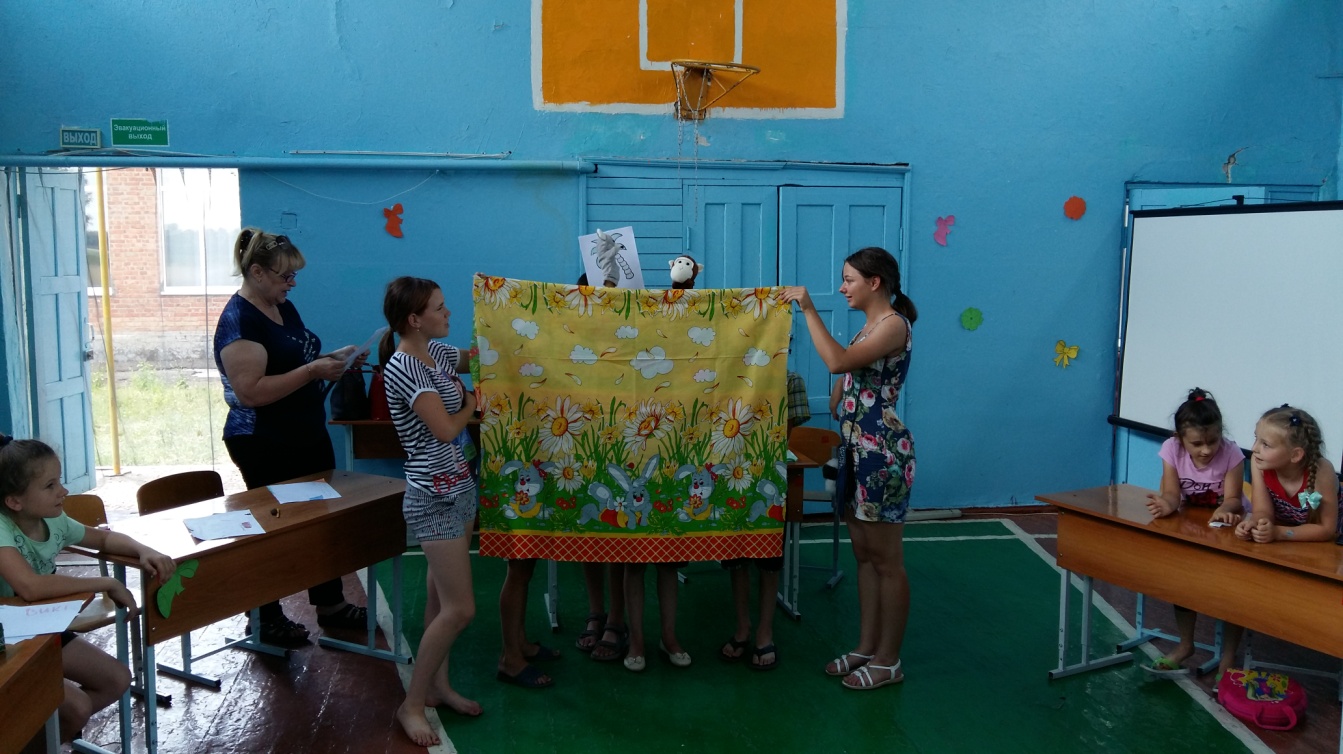 